ИСТОРИЧЕСКАЯ СПРАВКАоб объекте культурного наследияВЫЯВЛЕННЫЙ ОБЪЕКТ КУЛЬТУРНОГО НАСЛЕДИЯ «Братская могила с захоронением воинов, погибших в боях в период Великой Отечественной войны, 1941-1945 гг. Памятник советским воинам»Ленинский район, поселок СергиевскийВЫЯВЛЕННЫЙ ОБЪЕКТ КУЛЬТУРНОГО НАСЛЕДИЯ «Братская могила с захоронением воинов, погибших в боях в период Великой Отечественной войны, 1941-1945 гг. Памятник советским воинам»Ленинский район, поселок Сергиевский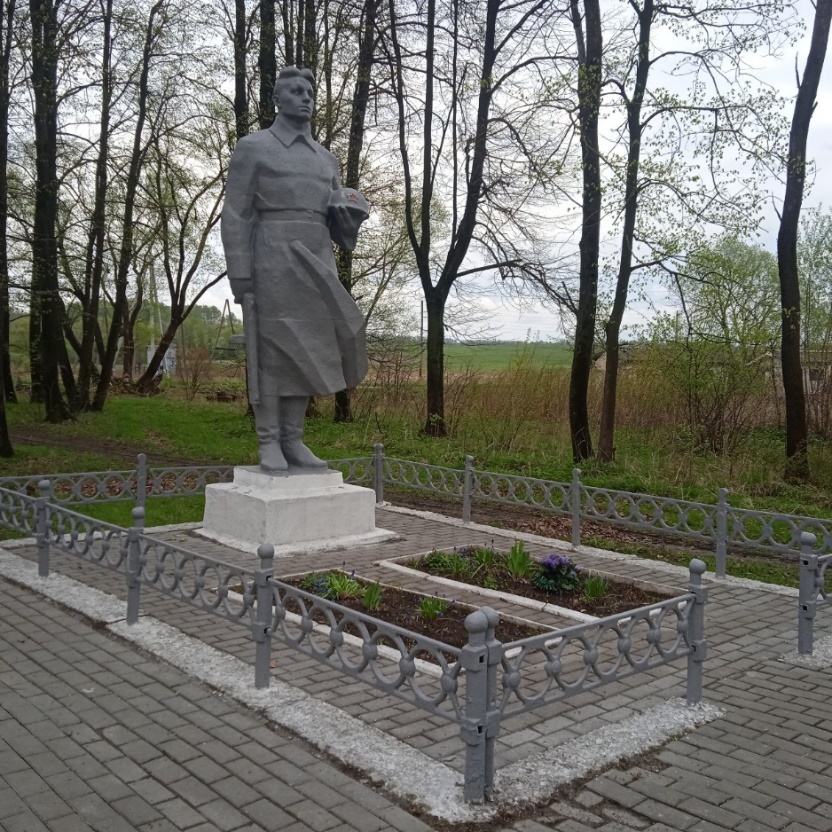 Правовой акт о постановке на государственную охрану:Список выявленных ОКН, утвержденный руководителем Госоргана по охране памятников истории и культуры на территории Тульской области от 2003Местоположение (геолокация):  54.107800, 37.740898История создания памятника. События, с которыми он связанБратская могила с захоронением воинов относится к периоду обороны Тулы в октябре-декабре 1941 года на южном и юго-западном направлениях. 